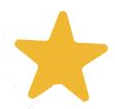 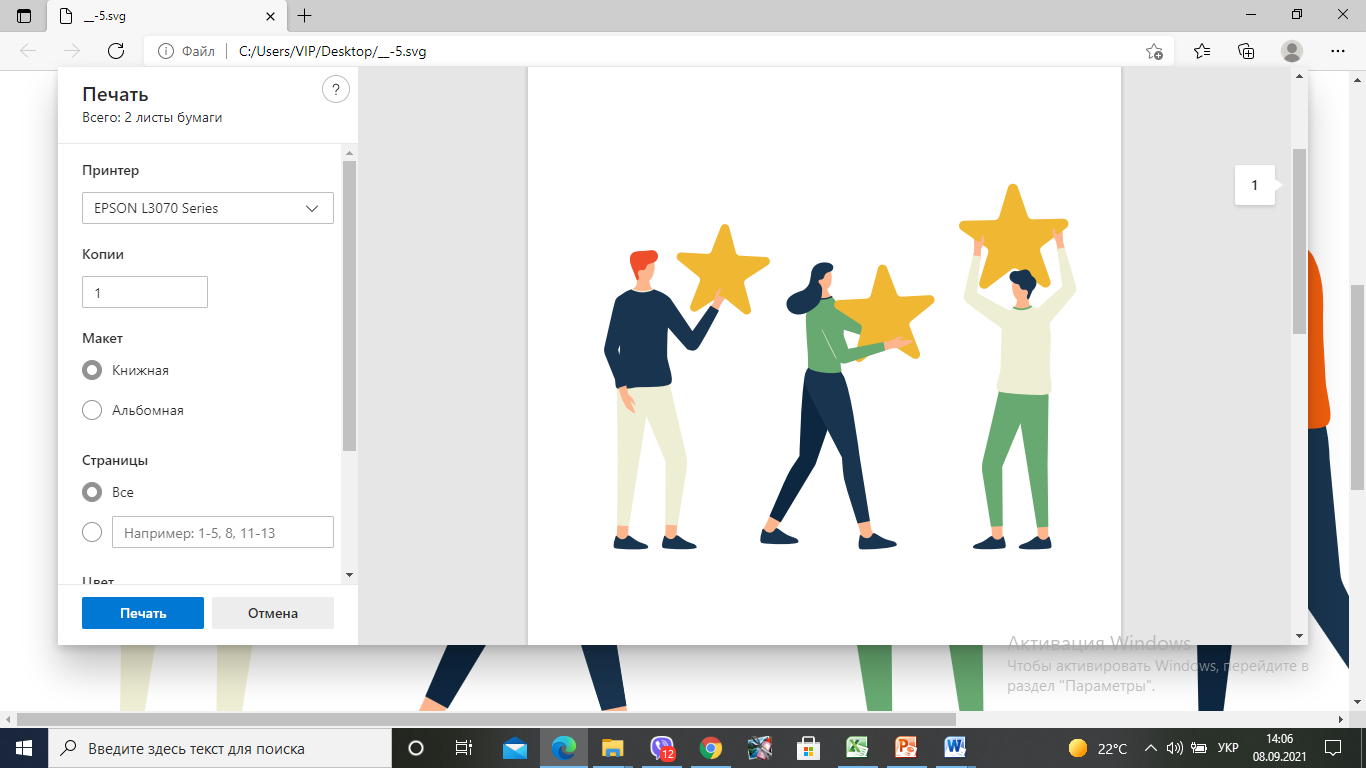 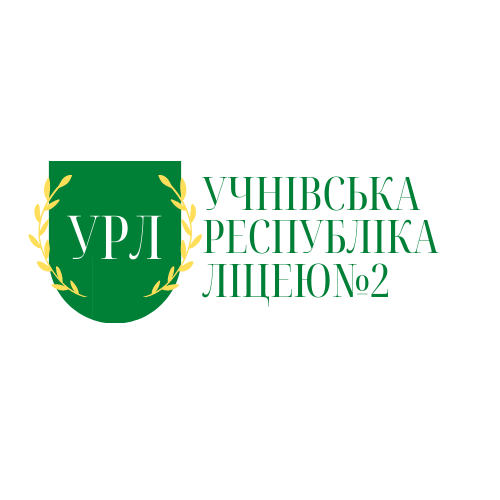 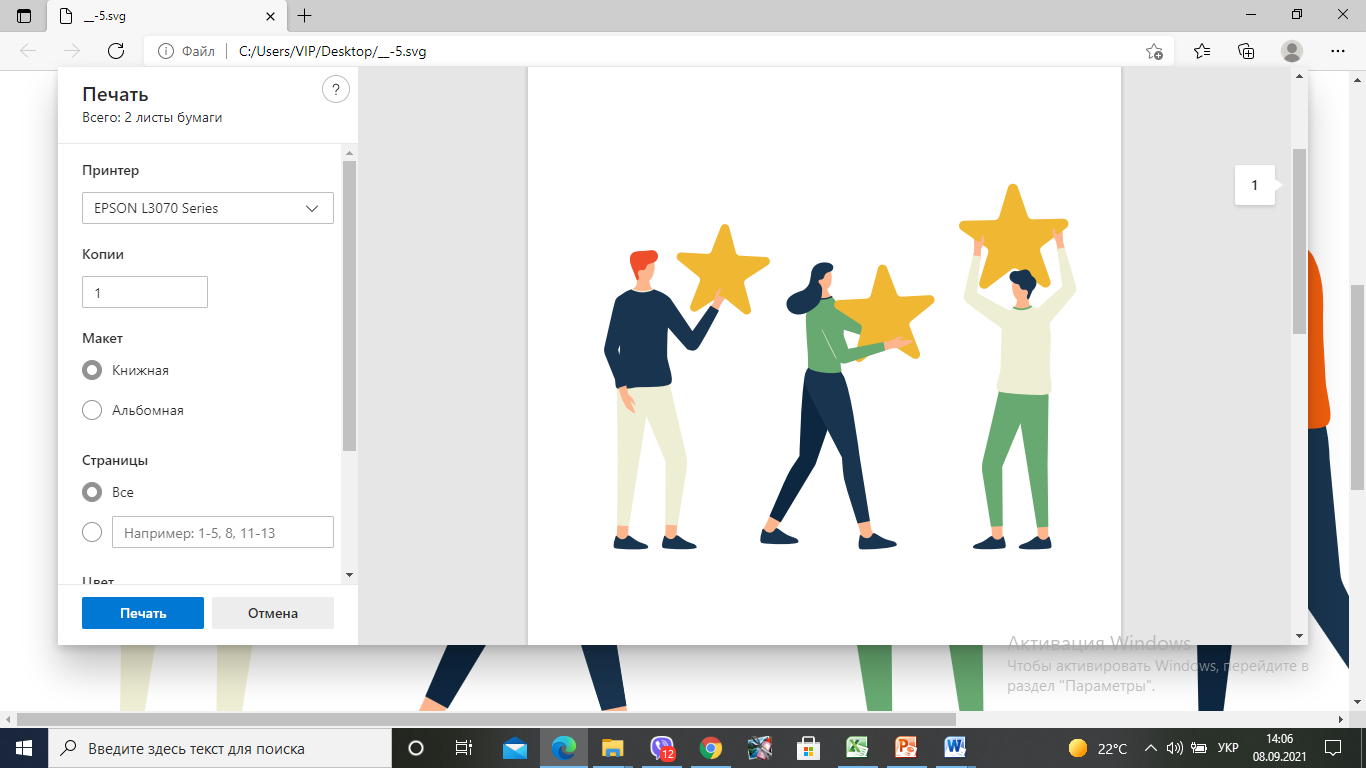 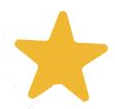 СТРУКТУРА ОРГАНІВ САМОВРЯДУВАННЯУЧНІВСЬКОЇ РЕСПУБЛІКИ ЛІЦЕЮ                                                         КОМІСІЇІнформаційна комісіяСень Таїсія 7-БГайбонюк Софія 7-ББаркова Ангеліна 8-БХайчевська Марія 8-Б
Редько Даяна 6-БСпортивно-туристична комісіяГерманович Катерина 8-АВласюк Анастасія 8-АСорочинська Марія 8-АПетровська Анна 10-МРачинська Валерія 9-АЛевченко Софія 9-АВолонерська комісія Кудерчук Софія 8-АПисьмак Влад 11Михащук Влад 6-А Глух Анна 7-АКомісія культури і дозвілляСавчук Анна 6-АСлівінська Поліна 8-АІльченко Анастасія 6-АКомісарук Ольга 6-АМісюк Вероніка 6-АМомотюк Андріана 6-АНавчально-пізнавальна комісіяГнатюк Вероніка 9-АБерлінець Богдана 9-АХорошенко Вікторія 9-АСятковська Олександра 10-МПилипчук Софія 9-АГрафікЗасідання комісій УРЛДокументиУРЛЗАСІДАННЯ№1ВересеньПро підтвердження повноважень членів учнівської ради гімназії.2.Формування та затвердження комісій.3.Затвердження плану учнівської ради гімназії.4.Визначення завдань щодо роботи комісій учнівської  ради на навчальний рік.5.Закріплення педагогів-радників за депутатськими  комісіями.ЗАСІДАННЯ№ЖовтеньОрганізація тижня боротьби з наркоманією (за окремим планом)Рейд по перевірці зовнішнього вигляду учнів.Організація тижня українського козацтваДопомога у підготовці посвяти у гімназисти учнів 5-их класів Допомога у підготовці конкурсу «Що для мене безпека?»ЗАСІДАННЯ№3Листопад Допомога у підготовці акції до Дня толерантності «Толерантність врятує світ»Допомога у підготовці святкова програми «Гімназія має талант»Організація тижня превентивного вихованняІнформаційно- мистецька акція «Революція гідності – еволюція духу»Перевірка сан стану класних кімнатДопомога у підготовці акції «Запали свічку» до Дня пам’яті жертв голодоморуДопомога у підготовці акції «16 днів проти насильства»ЗАСІДАННЯ№4ГруденьОрганізація тижня правової освітиДопомога у підготовці акції «Збережи ялинку»Допомога у підготовці конкурсу «Зимові вітання»Організація тижня народних традиційПеревірка сан стану класних кімнатДопомога у підготовці новорічно-різдвяних святкових програмКерівництво УРЛМЕР: Рачинська Валерія 9-АЗАСТУПНИК МЕРА: Германович Катерина 8-АГОЛОВИ КОМІСІЙ:Комісія культури і дозвілля: Слівінська Поліна 8-АІнформаційна: Гайбонюк Софія 7-Б Волонерська комісія: Глух Анна 7-АНавчально-пізнавальна комісія: Сятковська ОлександраСпортивно-туристична комісія: Левченко Софія 9-АФорма списку членів комісій Дубенської міської ради старшокласників «Лідер»Список членів комісії «Дубенського ліцею №2»Дубенської міської ради старшокласників «Лідер»на 2021-2022 н.р.ЛІДЕРИ УЧНІВСЬКОГО САМОВРЯДУВАННЯ
                                                              Рачинська Валерія
                                                                   ПРЕЗИДЕНТ
                                                 Учнівське самоврядування грає дуже важливу роль у житті школи.                                                                                                    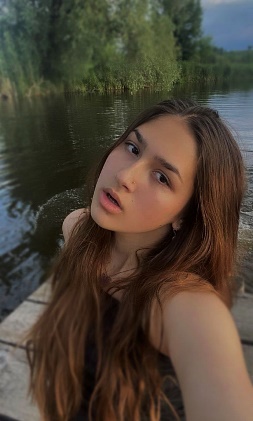                                                   З його допомогою кожен може реалізовувати себе,                                                   а також розвивати лідерські якості, які обов’язково знадобляться у житті.                                                  Я слідкую за функціонуванням усіх комісій школи.                                                   Намагаюсь вдосконалити    процес роботи учнівського самоврядування. 

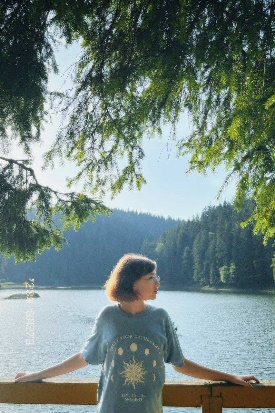 Комісія культури і дозвілля:Слівінська Поліна 8-А
Комісія дозвілля об’єднує відповідальних за культурно масову роботу по класах. Нашим завданням є організація та проведення свят, вечорів відпочинку, зустрічей з цікавими людьми, допомога в організації дозвілля на рівні класу.
Навчально-пізнавальна комісія: 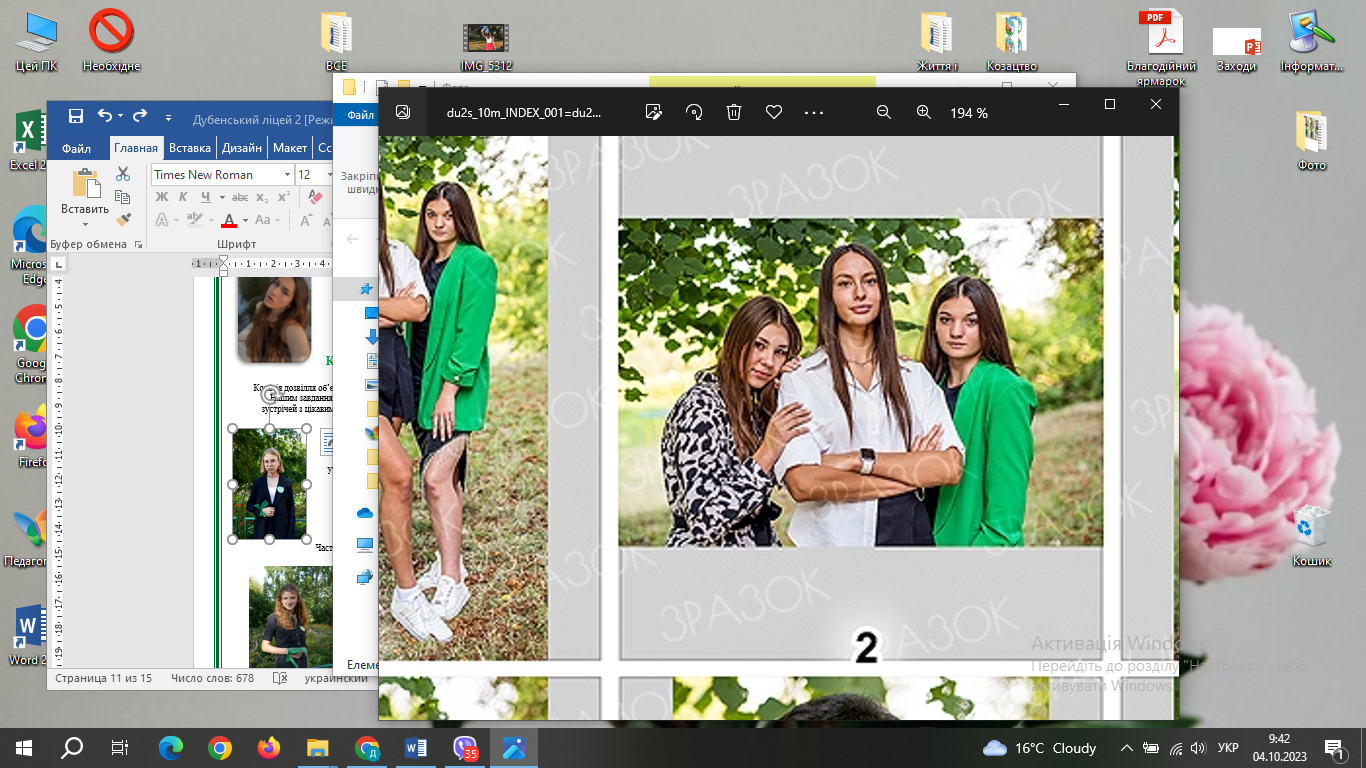 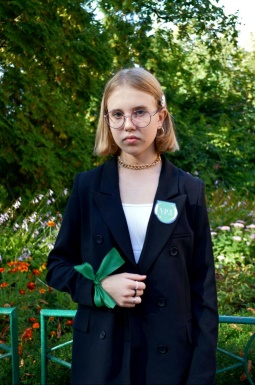 Сятковська Олександра Наше завдання –допомагатиучням у навчанні. Ми намагаємось зробити процес навчання цікавішим   та захоплюючим.Для цього наша комісія організовує і проводить  інтелектуальні вечори,інтерактивні та пізнавальні конкурси.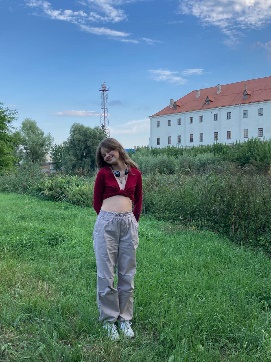                          Інформаційна:                    Гайбонюк Софія 7-Б 
Наша комісія проводить тематичні інформування у класах.
Часто проводимо дискусійні вечори на інтелектуальні теми для школярів.
                                            Ми присутні на всіх заходах і пишемо про них у соцмережах. назвою «Майбутнє починається сьогодні» 

Волонерська комісія: 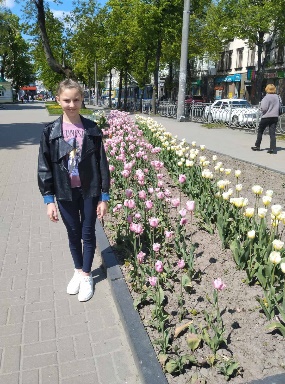 Глух Анна 7-А
Ми – волонтери, допомагаємо усім, кому потрібна наша допомога. На початку року                                                                  ми збираємось та вирішуємо найголовніші для нас питання, а також втілюємо їх у реальність.Ми створили проект «Разом ми зможемо все».Наприклад, ми організовуєма благодійні ярмаркидля учнів школи-інтернату, а також допомагаємо людям похилого віку.Спортивно-туристична комісія: 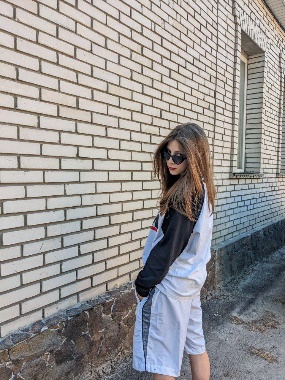 Левченко Софія 9-АРобота цієї комісії полягає у проведенні спортивних акцій, турнірів, туристичних змагань і походів. Голова комісії повинен мати організаційні здібності, хорошу фізичну форму і бути прикладом для інших учнів. Члени повинні проявляти активність у різних спортивно-туристичних, екологічних акціях, здійснювати нагляд за фізичною формою учнів та станом здоров’я. пропагувати здоровий спосіб життя.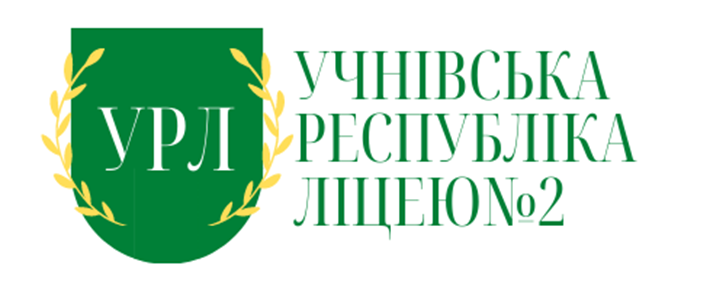 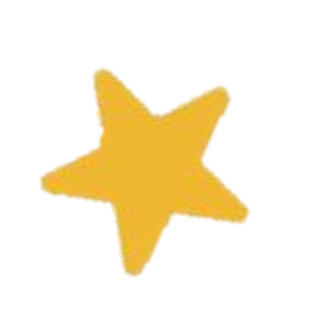 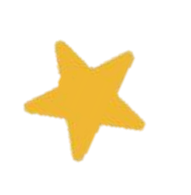 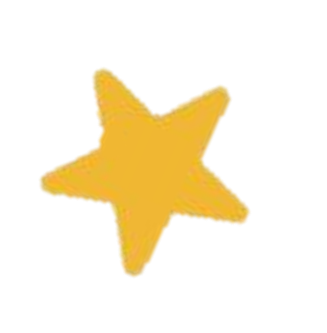 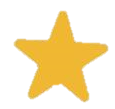 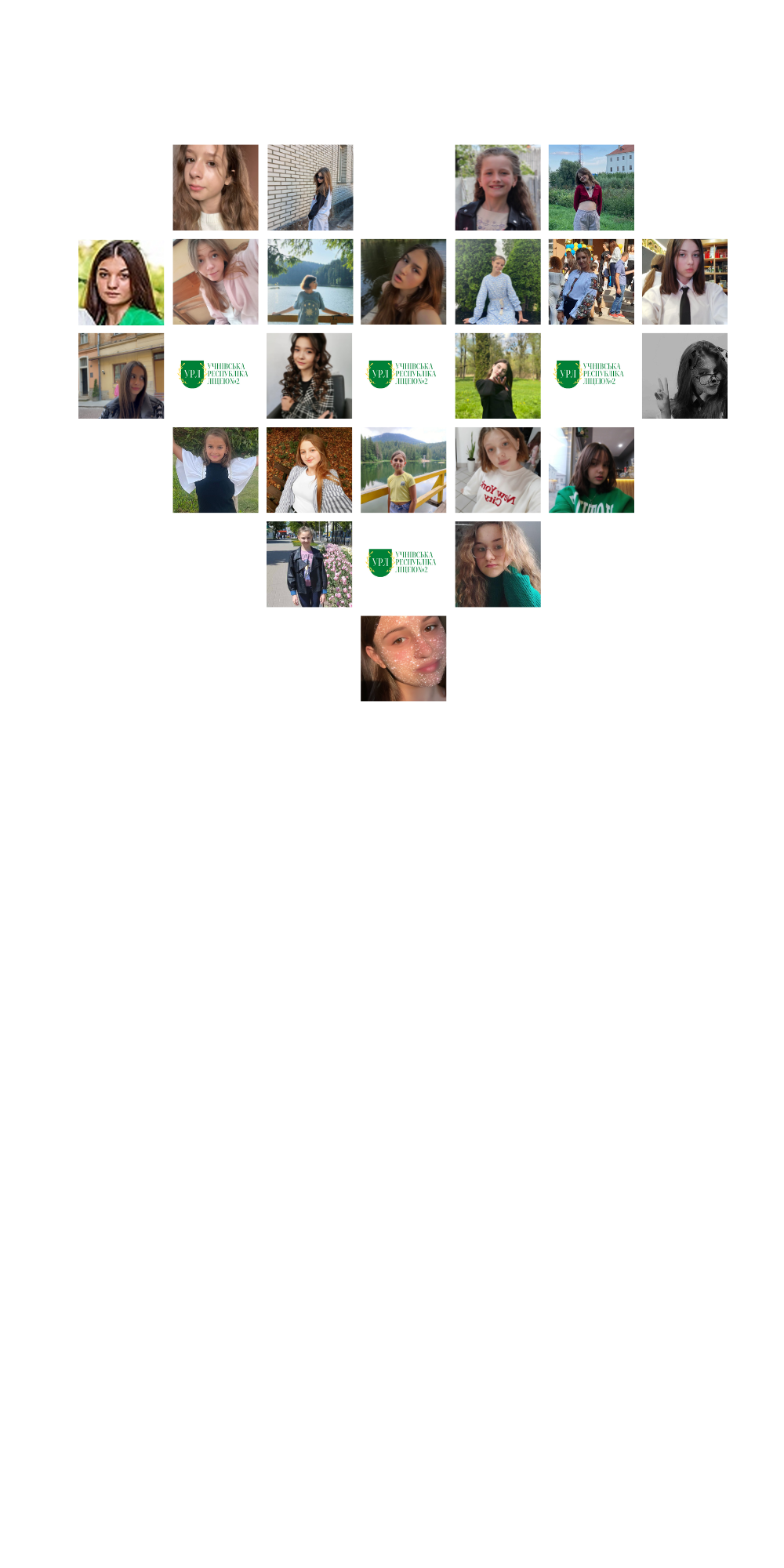 №Прізвище, ім’я по батьковіДата народженняКласНомер телефону